	                              Demande d'aide au RASED (Fiche obligatoire à la prise en charge de l’élève)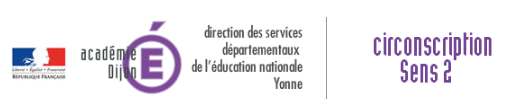 Merci de joindre avec la demande d’aide : Le tableau « Parcours scolaire de l’élève » en cas de première demande, sur lequel sont précisées les prises en charge extérieures à la classe (orthophonie, psychomotricité, ergothérapie…), disponible via le lien suivant : http://circo89-sens2.ac-dijon.fr/?Document-Parcours-de-l-eleve-411 Le Programme Personnalisé de Réussite Éducative (PPRE), disponible via le lien suivant : http://circo89-sens2.ac-dijon.fr/?PPRE-DSDEN-89#412S’il y a lieu, le projet d’aide personnalisée (PAP) ou le bilan de cette aide, et tout autre document que vous jugerez utileMerci de joindre avec la demande d’aide : Le tableau « Parcours scolaire de l’élève » en cas de première demande, sur lequel sont précisées les prises en charge extérieures à la classe (orthophonie, psychomotricité, ergothérapie…), disponible via le lien suivant : http://circo89-sens2.ac-dijon.fr/?Document-Parcours-de-l-eleve-411 Le Programme Personnalisé de Réussite Éducative (PPRE), disponible via le lien suivant : http://circo89-sens2.ac-dijon.fr/?PPRE-DSDEN-89#412S’il y a lieu, le projet d’aide personnalisée (PAP) ou le bilan de cette aide, et tout autre document que vous jugerez utileMerci de joindre avec la demande d’aide : Le tableau « Parcours scolaire de l’élève » en cas de première demande, sur lequel sont précisées les prises en charge extérieures à la classe (orthophonie, psychomotricité, ergothérapie…), disponible via le lien suivant : http://circo89-sens2.ac-dijon.fr/?Document-Parcours-de-l-eleve-411 Le Programme Personnalisé de Réussite Éducative (PPRE), disponible via le lien suivant : http://circo89-sens2.ac-dijon.fr/?PPRE-DSDEN-89#412S’il y a lieu, le projet d’aide personnalisée (PAP) ou le bilan de cette aide, et tout autre document que vous jugerez utileMerci de joindre avec la demande d’aide : Le tableau « Parcours scolaire de l’élève » en cas de première demande, sur lequel sont précisées les prises en charge extérieures à la classe (orthophonie, psychomotricité, ergothérapie…), disponible via le lien suivant : http://circo89-sens2.ac-dijon.fr/?Document-Parcours-de-l-eleve-411 Le Programme Personnalisé de Réussite Éducative (PPRE), disponible via le lien suivant : http://circo89-sens2.ac-dijon.fr/?PPRE-DSDEN-89#412S’il y a lieu, le projet d’aide personnalisée (PAP) ou le bilan de cette aide, et tout autre document que vous jugerez utileMerci de joindre avec la demande d’aide : Le tableau « Parcours scolaire de l’élève » en cas de première demande, sur lequel sont précisées les prises en charge extérieures à la classe (orthophonie, psychomotricité, ergothérapie…), disponible via le lien suivant : http://circo89-sens2.ac-dijon.fr/?Document-Parcours-de-l-eleve-411 Le Programme Personnalisé de Réussite Éducative (PPRE), disponible via le lien suivant : http://circo89-sens2.ac-dijon.fr/?PPRE-DSDEN-89#412S’il y a lieu, le projet d’aide personnalisée (PAP) ou le bilan de cette aide, et tout autre document que vous jugerez utileMerci de joindre avec la demande d’aide : Le tableau « Parcours scolaire de l’élève » en cas de première demande, sur lequel sont précisées les prises en charge extérieures à la classe (orthophonie, psychomotricité, ergothérapie…), disponible via le lien suivant : http://circo89-sens2.ac-dijon.fr/?Document-Parcours-de-l-eleve-411 Le Programme Personnalisé de Réussite Éducative (PPRE), disponible via le lien suivant : http://circo89-sens2.ac-dijon.fr/?PPRE-DSDEN-89#412S’il y a lieu, le projet d’aide personnalisée (PAP) ou le bilan de cette aide, et tout autre document que vous jugerez utileMerci de joindre avec la demande d’aide : Le tableau « Parcours scolaire de l’élève » en cas de première demande, sur lequel sont précisées les prises en charge extérieures à la classe (orthophonie, psychomotricité, ergothérapie…), disponible via le lien suivant : http://circo89-sens2.ac-dijon.fr/?Document-Parcours-de-l-eleve-411 Le Programme Personnalisé de Réussite Éducative (PPRE), disponible via le lien suivant : http://circo89-sens2.ac-dijon.fr/?PPRE-DSDEN-89#412S’il y a lieu, le projet d’aide personnalisée (PAP) ou le bilan de cette aide, et tout autre document que vous jugerez utileMerci de joindre avec la demande d’aide : Le tableau « Parcours scolaire de l’élève » en cas de première demande, sur lequel sont précisées les prises en charge extérieures à la classe (orthophonie, psychomotricité, ergothérapie…), disponible via le lien suivant : http://circo89-sens2.ac-dijon.fr/?Document-Parcours-de-l-eleve-411 Le Programme Personnalisé de Réussite Éducative (PPRE), disponible via le lien suivant : http://circo89-sens2.ac-dijon.fr/?PPRE-DSDEN-89#412S’il y a lieu, le projet d’aide personnalisée (PAP) ou le bilan de cette aide, et tout autre document que vous jugerez utileMerci de joindre avec la demande d’aide : Le tableau « Parcours scolaire de l’élève » en cas de première demande, sur lequel sont précisées les prises en charge extérieures à la classe (orthophonie, psychomotricité, ergothérapie…), disponible via le lien suivant : http://circo89-sens2.ac-dijon.fr/?Document-Parcours-de-l-eleve-411 Le Programme Personnalisé de Réussite Éducative (PPRE), disponible via le lien suivant : http://circo89-sens2.ac-dijon.fr/?PPRE-DSDEN-89#412S’il y a lieu, le projet d’aide personnalisée (PAP) ou le bilan de cette aide, et tout autre document que vous jugerez utileMerci de joindre avec la demande d’aide : Le tableau « Parcours scolaire de l’élève » en cas de première demande, sur lequel sont précisées les prises en charge extérieures à la classe (orthophonie, psychomotricité, ergothérapie…), disponible via le lien suivant : http://circo89-sens2.ac-dijon.fr/?Document-Parcours-de-l-eleve-411 Le Programme Personnalisé de Réussite Éducative (PPRE), disponible via le lien suivant : http://circo89-sens2.ac-dijon.fr/?PPRE-DSDEN-89#412S’il y a lieu, le projet d’aide personnalisée (PAP) ou le bilan de cette aide, et tout autre document que vous jugerez utileMerci de joindre avec la demande d’aide : Le tableau « Parcours scolaire de l’élève » en cas de première demande, sur lequel sont précisées les prises en charge extérieures à la classe (orthophonie, psychomotricité, ergothérapie…), disponible via le lien suivant : http://circo89-sens2.ac-dijon.fr/?Document-Parcours-de-l-eleve-411 Le Programme Personnalisé de Réussite Éducative (PPRE), disponible via le lien suivant : http://circo89-sens2.ac-dijon.fr/?PPRE-DSDEN-89#412S’il y a lieu, le projet d’aide personnalisée (PAP) ou le bilan de cette aide, et tout autre document que vous jugerez utileDate de la demande :Date de la demande :Date de la demande :Date de la demande :Date de la demande :Ecole : Ecole : Ecole : Ecole : Ecole : Ecole : Nom et prénom de l’enseignant :Nom et prénom de l’enseignant :Nom et prénom de l’enseignant :Nom et prénom de l’enseignant :Nom et prénom de l’enseignant :Nom et prénom de l’enseignant :Nom et prénom de l’enseignant :Nom et prénom de l’enseignant :Nom et prénom de l’enseignant :Nom et prénom de l’enseignant :Nom et prénom de l’enseignant :Nom et prénom de l’élève :
Né(e) le : ……/……/……         Nom et prénom de l’élève :
Né(e) le : ……/……/……         Nom et prénom de l’élève :
Né(e) le : ……/……/……         Nom et prénom de l’élève :
Né(e) le : ……/……/……         Nom et prénom de l’élève :
Né(e) le : ……/……/……         Nom et prénom de l’élève :
Né(e) le : ……/……/……         Nom et prénom de l’élève :
Né(e) le : ……/……/……         Nom et prénom de l’élève :
Né(e) le : ……/……/……         Niveau de classe :Niveau de classe :Niveau de classe :Nom et prénom de l’élève :
Né(e) le : ……/……/……         Nom et prénom de l’élève :
Né(e) le : ……/……/……         Nom et prénom de l’élève :
Né(e) le : ……/……/……         Nom et prénom de l’élève :
Né(e) le : ……/……/……         Nom et prénom de l’élève :
Né(e) le : ……/……/……         Nom et prénom de l’élève :
Né(e) le : ……/……/……         Nom et prénom de l’élève :
Né(e) le : ……/……/……         Nom et prénom de l’élève :
Né(e) le : ……/……/……            M          F           M          F         droitier  gaucherAdresse de l’élève : Adresse de l’élève : Adresse de l’élève : Adresse de l’élève : Adresse de l’élève : Adresse de l’élève : Adresse de l’élève : Adresse de l’élève : Adresse de l’élève : Adresse de l’élève : Adresse de l’élève : Responsables légauxNOMNOMPrénomAdresse (si différente de l’élève)Adresse (si différente de l’élève)Adresse (si différente de l’élève)TéléphoneTéléphoneMailMailResponsable légal 1Responsable légal 2 Autre responsable (famille d’accueil, foyer, membre de la famille) : Autre responsable (famille d’accueil, foyer, membre de la famille) : Autre responsable (famille d’accueil, foyer, membre de la famille) : Autre responsable (famille d’accueil, foyer, membre de la famille) : Autre responsable (famille d’accueil, foyer, membre de la famille) : Autre responsable (famille d’accueil, foyer, membre de la famille) : Autre responsable (famille d’accueil, foyer, membre de la famille) : Autre responsable (famille d’accueil, foyer, membre de la famille) : Autre responsable (famille d’accueil, foyer, membre de la famille) : Autre responsable (famille d’accueil, foyer, membre de la famille) : Autre responsable (famille d’accueil, foyer, membre de la famille) : Prénoms et âges des frères et sœurs (nom si différent) :Prénoms et âges des frères et sœurs (nom si différent) :Prénoms et âges des frères et sœurs (nom si différent) :Prénoms et âges des frères et sœurs (nom si différent) :Prénoms et âges des frères et sœurs (nom si différent) :Prénoms et âges des frères et sœurs (nom si différent) :Prénoms et âges des frères et sœurs (nom si différent) :Prénoms et âges des frères et sœurs (nom si différent) :Prénoms et âges des frères et sœurs (nom si différent) :Prénoms et âges des frères et sœurs (nom si différent) :Prénoms et âges des frères et sœurs (nom si différent) :Les responsables légaux sont-ils informés :
* De la démarche auprès du RASED ?     OUI      NON      Sont-ils favorables à l’intervention du RASED ?    OUI        NON
* Des difficultés rencontrées ?	         OUI      NON
* Quelles sont leur(s) approche(s) au regard des besoins et/ou difficultés de leur enfant ?Les responsables légaux sont-ils informés :
* De la démarche auprès du RASED ?     OUI      NON      Sont-ils favorables à l’intervention du RASED ?    OUI        NON
* Des difficultés rencontrées ?	         OUI      NON
* Quelles sont leur(s) approche(s) au regard des besoins et/ou difficultés de leur enfant ?Les responsables légaux sont-ils informés :
* De la démarche auprès du RASED ?     OUI      NON      Sont-ils favorables à l’intervention du RASED ?    OUI        NON
* Des difficultés rencontrées ?	         OUI      NON
* Quelles sont leur(s) approche(s) au regard des besoins et/ou difficultés de leur enfant ?Les responsables légaux sont-ils informés :
* De la démarche auprès du RASED ?     OUI      NON      Sont-ils favorables à l’intervention du RASED ?    OUI        NON
* Des difficultés rencontrées ?	         OUI      NON
* Quelles sont leur(s) approche(s) au regard des besoins et/ou difficultés de leur enfant ?Les responsables légaux sont-ils informés :
* De la démarche auprès du RASED ?     OUI      NON      Sont-ils favorables à l’intervention du RASED ?    OUI        NON
* Des difficultés rencontrées ?	         OUI      NON
* Quelles sont leur(s) approche(s) au regard des besoins et/ou difficultés de leur enfant ?Les responsables légaux sont-ils informés :
* De la démarche auprès du RASED ?     OUI      NON      Sont-ils favorables à l’intervention du RASED ?    OUI        NON
* Des difficultés rencontrées ?	         OUI      NON
* Quelles sont leur(s) approche(s) au regard des besoins et/ou difficultés de leur enfant ?Les responsables légaux sont-ils informés :
* De la démarche auprès du RASED ?     OUI      NON      Sont-ils favorables à l’intervention du RASED ?    OUI        NON
* Des difficultés rencontrées ?	         OUI      NON
* Quelles sont leur(s) approche(s) au regard des besoins et/ou difficultés de leur enfant ?Les responsables légaux sont-ils informés :
* De la démarche auprès du RASED ?     OUI      NON      Sont-ils favorables à l’intervention du RASED ?    OUI        NON
* Des difficultés rencontrées ?	         OUI      NON
* Quelles sont leur(s) approche(s) au regard des besoins et/ou difficultés de leur enfant ?Les responsables légaux sont-ils informés :
* De la démarche auprès du RASED ?     OUI      NON      Sont-ils favorables à l’intervention du RASED ?    OUI        NON
* Des difficultés rencontrées ?	         OUI      NON
* Quelles sont leur(s) approche(s) au regard des besoins et/ou difficultés de leur enfant ?Les responsables légaux sont-ils informés :
* De la démarche auprès du RASED ?     OUI      NON      Sont-ils favorables à l’intervention du RASED ?    OUI        NON
* Des difficultés rencontrées ?	         OUI      NON
* Quelles sont leur(s) approche(s) au regard des besoins et/ou difficultés de leur enfant ?Les responsables légaux sont-ils informés :
* De la démarche auprès du RASED ?     OUI      NON      Sont-ils favorables à l’intervention du RASED ?    OUI        NON
* Des difficultés rencontrées ?	         OUI      NON
* Quelles sont leur(s) approche(s) au regard des besoins et/ou difficultés de leur enfant ?Avez-vous pu échanger avec l’élève sur ses besoins ?   OUI        NONQu’en pense-t-il ?Avez-vous pu échanger avec l’élève sur ses besoins ?   OUI        NONQu’en pense-t-il ?Avez-vous pu échanger avec l’élève sur ses besoins ?   OUI        NONQu’en pense-t-il ?Avez-vous pu échanger avec l’élève sur ses besoins ?   OUI        NONQu’en pense-t-il ?Avez-vous pu échanger avec l’élève sur ses besoins ?   OUI        NONQu’en pense-t-il ?Avez-vous pu échanger avec l’élève sur ses besoins ?   OUI        NONQu’en pense-t-il ?Avez-vous pu échanger avec l’élève sur ses besoins ?   OUI        NONQu’en pense-t-il ?Avez-vous pu échanger avec l’élève sur ses besoins ?   OUI        NONQu’en pense-t-il ?Avez-vous pu échanger avec l’élève sur ses besoins ?   OUI        NONQu’en pense-t-il ?Avez-vous pu échanger avec l’élève sur ses besoins ?   OUI        NONQu’en pense-t-il ?Avez-vous pu échanger avec l’élève sur ses besoins ?   OUI        NONQu’en pense-t-il ?Motifs de la demandeMotifs de la demandeMotifs de la demandeMotifs de la demandeMotifs de la demandeMotifs de la demandeMotifs de la demandeMotifs de la demandeMotifs de la demandeMotifs de la demandeMotifs de la demande  Aide aux apprentissages scolaires (langage oral, écrit, domaine logico-mathématique…)  Aide aux apprentissages scolaires (langage oral, écrit, domaine logico-mathématique…)  Aide au comportement face aux apprentissages (passivité, désintérêt scolaire, autonomie…)  Aide au comportement face aux apprentissages (passivité, désintérêt scolaire, autonomie…)  Aide au comportement face aux apprentissages (passivité, désintérêt scolaire, autonomie…)  Aide au comportement face aux apprentissages (passivité, désintérêt scolaire, autonomie…)  Aide à la relation aux autres (pairs, adulte(s), séparation, socialisation, rapport à la règle…)  Aide à la relation aux autres (pairs, adulte(s), séparation, socialisation, rapport à la règle…)  Aide à la relation aux autres (pairs, adulte(s), séparation, socialisation, rapport à la règle…)  Aide à la relation aux autres (pairs, adulte(s), séparation, socialisation, rapport à la règle…)  Aide à la relation aux autres (pairs, adulte(s), séparation, socialisation, rapport à la règle…)  Aide fonctionnelle (motricité globale et/ou fine, vue, audition)  Aide fonctionnelle (motricité globale et/ou fine, vue, audition)  Aide pour des fragilités en lien avec un PAI (aménagement du temps de scolarisation, soins médicaux...)  Aide pour des fragilités en lien avec un PAI (aménagement du temps de scolarisation, soins médicaux...)  Aide pour des fragilités en lien avec un PAI (aménagement du temps de scolarisation, soins médicaux...)  Aide pour des fragilités en lien avec un PAI (aménagement du temps de scolarisation, soins médicaux...)  Autre (précisez) :   Autre (précisez) :   Autre (précisez) :   Autre (précisez) :   Autre (précisez) : Informations sur l’élève et sur l’évaluation de ses besoins :  cf document d’aide à l’identification des difficultés  Informations sur l’élève et sur l’évaluation de ses besoins :  cf document d’aide à l’identification des difficultés  Motivations et centres d’intérêt dans et hors la classe :Motivations et centres d’intérêt dans et hors la classe :Dans quel contexte l’élève est-il le plus en difficulté ?  écrit       oral       situation de classe individuelle      situation de classe collective        en production     en réception    en situation d’évaluationDans quel contexte l’élève est-il le plus en difficulté ?  écrit       oral       situation de classe individuelle      situation de classe collective        en production     en réception    en situation d’évaluationObstacles à la réalisation de l’activitéDomaines de réussite servant de points d’appuisAménagements mis en place                      Effets produitsQuels progrès attendez-vous en priorité pour cet élève ?Quels progrès attendez-vous en priorité pour cet élève ?